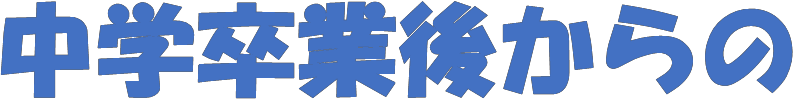 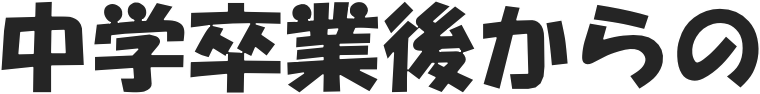 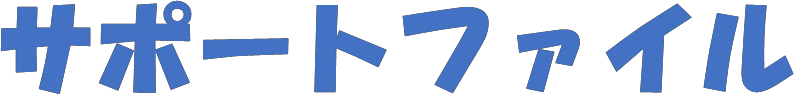 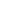 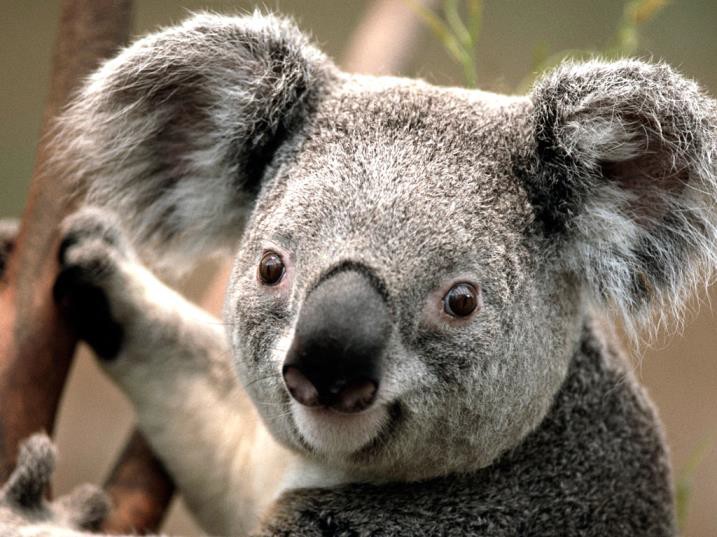 中学卒業後に初めて使われる方のためのプロフィールページです。